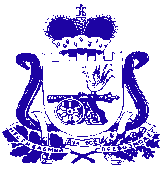 СОВЕТ ДЕПУТАТОВ ИГОРЕВСКОГО СЕЛЬСКОГО ПОСЕЛЕНИЯ ХОЛМ-ЖИРКОВСКОГО РАЙОНА СМОЛЕНСКОЙ ОБЛАСТИР Е Ш Е Н И ЕОт 12.07.2016      № 21В соответствии с Федеральным законом от 25 декабря 2008 года № 273-ФЗ «О противодействии коррупции», Совет депутатов Игоревского сельского поселения Холм-Жирковского района Смоленской области РЕШИЛ:1. Утвердить прилагаемое Положение об основаниях и порядке сообщения депутатом  Совета депутатов Игоревского сельского поселения Холм-Жирковского района  Смоленской области в комиссию Игоревского сельского поселения по контролю за достоверностью и полнотой сведений о доходах, расходах, об имуществе и обязательствах имущественного характера, представляемых лицами, замещающими муниципальную должность, о возникновении личной заинтересованности при осуществлении своих полномочий, которая приводит или может привести к конфликту интересов.2. Настоящее решение вступает в силу после дня его официального обнародования.Глава муниципального образованияИгоревского сельского поселения Холм-Жирковского района Смоленской области                                                               Т. А. СемёноваУтвержденорешением Совета депутатовИгоревского сельского поселения Холм-Жирковского района Смоленской областиОт 12.07.2016   №21Положениеоб  основаниях и порядке сообщения депутатом  Совета депутатов Игоревского сельского поселения Холм-Жирковского района  Смоленской области в комиссию Игоревского сельского поселения  по контролю за достоверностью и полнотой сведений о доходах, расходах, об имуществе и обязательствах имущественного характера, представляемых лицами, замещающими муниципальную должность, о возникновении личной заинтересованности при осуществлении своих полномочий, которая приводит или может привести к конфликту интересов.1. Настоящее Положение в соответствии с Федеральным законом от 25 декабря 2008 года №273-ФЗ «О противодействии коррупции» определяет основания и порядок сообщения депутатом Совета депутатов Игоревского сельского поселения Холм-Жирковского района Смоленской области (далее  - депутат) в комиссию Игоревского сельского поселения  по контролю за достоверностью и полнотой сведений о доходах, расходах, об имуществе и обязательствах имущественного характера, представляемых лицами, замещающими муниципальную должность Игоревского сельского поселения Холм-Жирковского района Смоленской области  (далее - Комиссия), о возникновении личной заинтересованности при осуществлении своих полномочий, которая приводит или может привести к конфликту интересов.2. Депутат обязан сообщать в Комиссию о возникновении при осуществлении им своих полномочий возможности получения доходов в виде денег, иного имущества, в том числе имущественных прав, услуг имущественного характера, результатов выполненных работ или каких-либо выгод (преимуществ) самим депутатом и (или) состоящими с ним в близком родстве или свойстве лицами (родителями, супругами, детьми, братьями, сестрами, а также братьями, сестрами, родителями, детьми супругов и супругами детей), гражданами или организациями, с которыми депутат и (или) лица, состоящие с ним в близком родстве или свойстве, связаны имущественными, корпоративными или иными близкими отношениями (о возникновении личной заинтересованности), которая приводит или может привести к ситуации, при которой личная заинтересованность (прямая или косвенная) депутата влияет или может повлиять на надлежащее, объективное и беспристрастное осуществление им своих полномочий (к конфликту интересов), а также принимать меры по предотвращению или урегулированию такого конфликта.3. Депутат обязан сообщить в Комиссию о возникновении личной заинтересованности при осуществлении своих полномочий, которая приводит или может привести к конфликту интересов, не позднее рабочего дня, следующего за днем, когда ему стало известно об этом, путем направления в Комиссию соответствующего письменного уведомления.4. Уведомление депутатом подается в Комиссию по форме согласно приложению к настоящему Положению.5. Комиссия рассматривает уведомление депутата о возникновении личной заинтересованности при осуществлении им своих полномочий, которая приводит или может привести к конфликту интересов, и вырабатывает рекомендации депутату по принятию мер по предотвращению или урегулированию конфликта интересов.                                                                                                                Приложениек  Положению об  основаниях и порядке сообщения депутатом Совета депутатов Игоревского сельского поселения Холм-Жирковского района  Смоленской области в комиссию Игоревского сельского поселения  по контролю за достоверностью и полнотой сведений о доходах, расходах, об имуществе и обязательствах имущественного характера, представляемых лицами, замещающими муниципальную должность Игоревского сельского поселения Холм-Жирковского района Смоленской области, о возникновении личной заинтересованности при осуществлении своих полномочий, которая приводит или может привести к конфликту интересовФОРМАУВЕДОМЛЕНИЯ О ВОЗНИКНОВЕНИИ ЛИЧНОЙ ЗАИНТЕРЕСОВАННОСТИПРИ ОСУЩЕСТВЛЕНИИ СВОИХ ПОЛНОМОЧИЙ, КОТОРАЯ ПРИВОДИТИЛИ МОЖЕТ ПРИВЕСТИ К КОНФЛИКТУ ИНТЕРЕСОВ                                   В  комиссию                                     Игоревского сельского поселения  по контролю за достоверностью и полнотой сведений о доходах, расходах, об имуществе и обязательствах имущественного характера, представляемых лицами, замещающими муниципальную должность Игоревского сельского поселения Холм-Жирковского района Смоленской области                                    ________________________________________                                                   (Ф.И.О.)Уведомлениео возникновении личной заинтересованности при осуществлениисвоих полномочий, которая приводит или можетпривести к конфликту интересов    В соответствии с Федеральным законом от 25 декабря 2008 года № 273-ФЗ «О противодействии коррупции», Федеральным законом от 6 октября 2003 года  № 131-ФЗ «Об общих принципах организации местного самоуправления в Российской Федерации», сообщаю: 1. ____________________________________________________________________.         (описание обстоятельств, которые привели или могут привести                    к возникновению конфликта интересов) 2. __________________________________________________________________.       (описание полномочий, на осуществление которых может негативно     повлиять либо негативно влияет личная заинтересованность депутата) 3. ____________________________________________________________________.   (дополнительные сведения, которые депутат считает необходимым указать)«___» __________ 20__ г.                               ____________________                                                             (подпись)Об  утверждении Положения об основаниях и порядке сообщения депутатом Совета депутатов Игоревского сельского поселения Холм-Жирковского района Смоленской области в комиссию Игоревского сельского поселения  Холм-Жирковского района по контролю за достоверностью и полнотой сведений о доходах, расходах, об имуществе и обязательствах имущественного характера, представляемых лицами, замещающими муниципальную должность, о возникновении личной заинтересованности при осуществлении своих полномочий, которая приводит или может привести к конфликту интересов 